Referat fra samarbeidsutvalg, 06.02.24 kl 19.00- 20.00Sted: Øvre Slettheia skole, møteromTil stede:Elvis Osmanovic, leder for SUHåkon Eide, nestleder for SUKristin Dokmo Harbakk, lærerrepresentantHans Petter Berg, lærerrepresentantMentor Rashica mentorrashica@hotmail.com, politisk representantKirsten Lønn Foss, rektorMeldt frafall:Zalina Magomadova, kontorleder, representant fra andre ansatteSaksliste:Sak 27/ 23.24 Godkjenning av innkallingVedtak: godkjentSak 28/ 23.24 Godkjenning av referatVedtak: GodkjentSak 29/ 23.24 Disponering av undervisningstimetalletFag og timefordeling. Innspill til dette?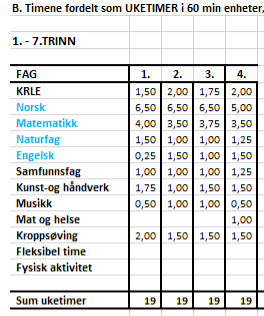 Vedtak: Skolen følger kommunens fordeling av undervisningstimer.Sak 30/ 23.24 Endring av skolerutenEtter samtale med Tore Mydland, rektor Slettheia skole, blir det ikke aktuelt å endre skoleruten.Har representanter fra samarbeidsutvalget innspill til dette?Vedtak: Skoleruten beholdes som den er.Sak 31/ 23.24 Sikring av best mulig faglig utvikling det neste halve året.Hvordan sikrer vi best mulig faglig utvikling det neste halve året, og hvordan kan vi sikre at elevene er på tilsvarende faglig nivå som elevene ved Nedre når de slås sammen neste år.Forslag legges frem og evt drøftes.Skolen har stort fokus på begrepsopplæring, lesing og skriving. Skolen vil fortsette å ha hovedfokus på dette i tiden fremover.Foreldre ønsker ikke fellesstraff for en hel gruppe, f.eks spill av fotball. Dette brukes i minst mulig grad. Det er ønskelig med anerkjennelse av lekser.Vedtak: Innspillene tas med i det videre arbeidet.Sak 32/ 23.24 Behov og ønskerEr det behov eller ønsker elever via elevrådet, foresatte, andre ansatte og lærerne har?Hvordan går prosessene i forhold til nedleggelse/ sammenslåing?Lærere ivaretatt: Opplever seg ivaretatt i prosessene vi er i. De kunne ønsket mer helhetlige prosesser med kommuneadministrasjonen mer til stede.Foreldre ivaretatt: De reagere på at det er mange ønsker om innspill. De reagerer på at samarbeidet mellom skolene ikke er fulgt opp. De begynner å miste tro på at det blir felles møtepunkt mellom elevene på de to skolene. De opplever det som mye prat og lite handling. Det må være faglig og sosiale mål for treffpunktene. Det opplever det er rare prosesser. De hadde ønsket at det var litt mer konkret det som det skulle gitt innspill på. Dersom det skal være flere møter, bør de være mer konkrete. Foreldre hadde forventet at ROS analysene allerede var gjennomført. De mener dette burde vært gjennomført før det ble avgjort om skolen skulle legges ned. Det er ønske om at skoleadministrasjonen legger frem konkret plan for nedleggelse/ sammenslåing fra kommuneadministrasjonen. Foreldrene ønsker at skolen skulle fortsette å eksistere. Fau og SU drives på skolen som planlagt. FAU ved skolen tar selv ansvaret for å samarbeide med FAU på Slettheia skole.Elevrådet: De er opptatt av «den tiden som er igjen». De vil lage en plan i elevrådet for å koble på klasserådene i forhold til prosessene. Skal det gjennomføres en spørreundersøkelse? Nå er de mest opptatt av sangling fredag 16.2.24.Vedtak: Informasjon om ansattes og foreldres syn på prosessen og ønsker videre i forhold til disse tas med i det videre arbeidet på skolen og sendes til dem som har med prosessene å gjøre i kommuneadministrasjonen. Saken tas opp som punkt på de neste fau-møtene.Sak 33/ 23.24 EventueltMøteplan:Tirsdag12.09.23Tirsdag17.10.23Tirsdag21.11.23Også skolemiljøutvalg,Fysiske forholdTirsdag06.02.24Tirsdag19.03.24Tirsdag07.05.24 Også skolemiljøutvalg, psykososialt